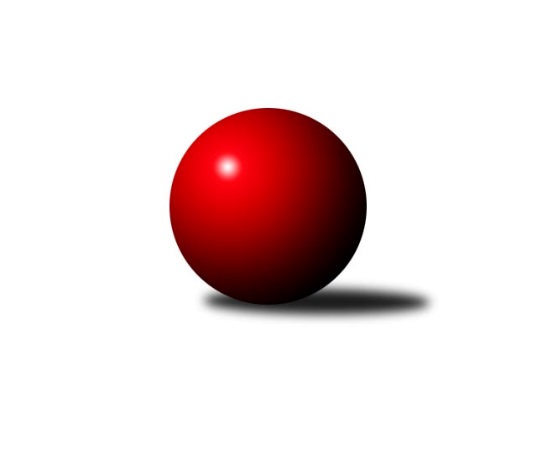 Č.2Ročník 2023/2024	12.10.2023Nejlepšího výkonu v tomto kole: 1647 dosáhlo družstvo: TJ Kelč ˝B˝Meziokresní přebor - Nový Jičín, Přerov, Vsetín 2023/2024Výsledky 2. kolaSouhrnný přehled výsledků:TJ Kelč ˝B˝	- TJ Nový Jičín ˝B˝	6:0	1647:1528	6.0:2.0	12.10.TJ Nový Jičín ˝C˝	- KK Lipník nad Bečvou ˝C˝	5:1	1583:1528	5.5:2.5	12.10.Tabulka družstev:	1.	TJ Kelč ˝B˝	2	1	1	0	9.0 : 3.0 	10.0 : 6.0 	 1557	3	2.	TJ Nový Jičín ˝C˝	1	1	0	0	5.0 : 1.0 	5.5 : 2.5 	 1583	2	3.	TJ Nový Jičín ˝B˝	2	1	0	1	5.0 : 7.0 	7.0 : 9.0 	 1562	2	4.	KK Lipník nad Bečvou ˝C˝	2	0	1	1	4.0 : 8.0 	6.5 : 9.5 	 1508	1	5.	TJ Spartak Bílovec ˝B˝	1	0	0	1	1.0 : 5.0 	3.0 : 5.0 	 1535	0Podrobné výsledky kola:	 TJ Kelč ˝B˝	1647	6:0	1528	TJ Nový Jičín ˝B˝	Martin Jarábek	 	 202 	 193 		395 	 1:1 	 382 	 	181 	 201		Martin Ondrůšek	Pavel Ondrušek	 	 179 	 242 		421 	 1:1 	 390 	 	187 	 203		Eva Telčerová	Marie Pavelková	 	 198 	 193 		391 	 2:0 	 365 	 	176 	 189		Petr Tichánek	Antonín Pitrun	 	 228 	 212 		440 	 2:0 	 391 	 	185 	 206		Tomáš Polášekrozhodčí:  Vedoucí družstevNejlepší výkon utkání: 440 - Antonín Pitrun	 TJ Nový Jičín ˝C˝	1583	5:1	1528	KK Lipník nad Bečvou ˝C˝	Josef Tatay	 	 194 	 194 		388 	 1.5:0.5 	 355 	 	161 	 194		Kamila Macíková	Vojtěch Gabriel	 	 191 	 219 		410 	 1:1 	 402 	 	195 	 207		Jana Kulhánková	Vojtěch Vaculík	 	 199 	 195 		394 	 2:0 	 372 	 	180 	 192		Marie Čechová	Jan Schwarzer	 	 203 	 188 		391 	 1:1 	 399 	 	199 	 200		Ladislav Mandákrozhodčí:  Vedoucí družstevNejlepší výkon utkání: 410 - Vojtěch GabrielPořadí jednotlivců:	jméno hráče	družstvo	celkem	plné	dorážka	chyby	poměr kuž.	Maximum	1.	Ladislav Mandák 	KK Lipník nad Bečvou ˝C˝	421.00	286.0	135.0	6.5	2/2	(443)	2.	Vojtěch Gabriel 	TJ Nový Jičín ˝C˝	410.00	287.0	123.0	9.0	1/1	(410)	3.	Tomáš Polášek 	TJ Nový Jičín ˝B˝	403.00	279.0	124.0	9.0	2/2	(415)	4.	Vojtěch Vaculík 	TJ Nový Jičín ˝C˝	394.00	271.0	123.0	3.0	1/1	(394)	5.	Vladimír Štacha 	TJ Spartak Bílovec ˝B˝	393.00	252.0	141.0	1.0	1/1	(393)	6.	Jan Schwarzer 	TJ Nový Jičín ˝C˝	391.00	267.0	124.0	10.0	1/1	(391)	7.	Josef Tatay 	TJ Nový Jičín ˝C˝	388.00	269.0	119.0	8.0	1/1	(388)	8.	Petr Tichánek 	TJ Nový Jičín ˝B˝	388.00	275.0	113.0	8.5	2/2	(411)	9.	Jaroslav Černý 	TJ Spartak Bílovec ˝B˝	383.00	278.0	105.0	11.0	1/1	(383)	10.	Přemysl Horák 	TJ Spartak Bílovec ˝B˝	382.00	283.0	99.0	9.0	1/1	(382)	11.	Milan Binar 	TJ Spartak Bílovec ˝B˝	377.00	251.0	126.0	5.0	1/1	(377)	12.	Martin Jarábek 	TJ Kelč ˝B˝	377.00	271.0	106.0	14.5	2/2	(395)	13.	Kamila Macíková 	KK Lipník nad Bečvou ˝C˝	376.50	278.0	98.5	10.5	2/2	(398)	14.	Marie Čechová 	KK Lipník nad Bečvou ˝C˝	353.50	250.5	103.0	8.5	2/2	(372)		Antonín Pitrun 	TJ Kelč ˝B˝	440.00	292.0	148.0	8.0	1/2	(440)		Pavel Ondrušek 	TJ Kelč ˝B˝	421.00	289.0	132.0	12.0	1/2	(421)		Miroslav Bár 	TJ Nový Jičín ˝B˝	413.00	287.0	126.0	4.0	1/2	(413)		Jan Mlčák 	TJ Kelč ˝B˝	407.00	286.0	121.0	10.0	1/2	(407)		Jana Kulhánková 	KK Lipník nad Bečvou ˝C˝	402.00	289.0	113.0	12.0	1/2	(402)		Marie Pavelková 	TJ Kelč ˝B˝	391.00	274.0	117.0	9.0	1/2	(391)		Eva Telčerová 	TJ Nový Jičín ˝B˝	390.00	288.0	102.0	12.0	1/2	(390)		Martin Ondrůšek 	TJ Nový Jičín ˝B˝	382.00	261.0	121.0	10.0	1/2	(382)		Martin D´Agnolo 	TJ Nový Jičín ˝B˝	357.00	265.0	92.0	15.0	1/2	(357)		Jiří Janošek 	TJ Kelč ˝B˝	356.00	253.0	103.0	9.0	1/2	(356)		Stanislav Pitrun 	TJ Kelč ˝B˝	344.00	274.0	70.0	23.0	1/2	(344)		Martin Dias 	KK Lipník nad Bečvou ˝C˝	311.00	233.0	78.0	19.0	1/2	(311)Sportovně technické informace:Starty náhradníků:registrační číslo	jméno a příjmení 	datum startu 	družstvo	číslo startu
Hráči dopsaní na soupisku:registrační číslo	jméno a příjmení 	datum startu 	družstvo	15849	Pavel Ondrušek	12.10.2023	TJ Kelč ˝B˝	24730	Josef Tatay	12.10.2023	TJ Nový Jičín ˝C˝	Program dalšího kola:3. kolo19.10.2023	čt	16:30	TJ Spartak Bílovec ˝B˝ - TJ Kelč ˝B˝	19.10.2023	čt	16:30	TJ Nový Jičín ˝B˝ - TJ Nový Jičín ˝C˝	Nejlepší šestka kola - absolutněNejlepší šestka kola - absolutněNejlepší šestka kola - absolutněNejlepší šestka kola - absolutněNejlepší šestka kola - dle průměru kuželenNejlepší šestka kola - dle průměru kuželenNejlepší šestka kola - dle průměru kuželenNejlepší šestka kola - dle průměru kuželenNejlepší šestka kola - dle průměru kuželenPočetJménoNázev týmuVýkonPočetJménoNázev týmuPrůměr (%)Výkon1xAntonín PitrunKelč B4401xAntonín PitrunKelč B110.044401xPavel OndrušekKelč B4211xVojtěch GabrielNový Jičín˝C˝107.474101xVojtěch GabrielNový Jičín˝C˝4101xJana KulhánkováLipník C105.374021xJana KulhánkováLipník C4021xPavel OndrušekKelč B105.294212xLadislav MandákLipník C3992xLadislav MandákLipník C104.593991xMartin JarábekKelč B3951xVojtěch VaculíkNový Jičín˝C˝103.27394